APPLICATION FOR ENVIRONMENTAL AUTHORISATION FOR PROPOSED CONSTRUCTION OF KEATES DRIFT BULKWATER SUPPLY PIPELINE PROJECT – REF. NUMBER:DC24/0001/2015_KZN/EIA/0000012/2015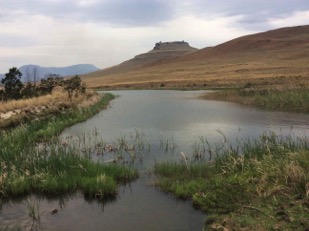 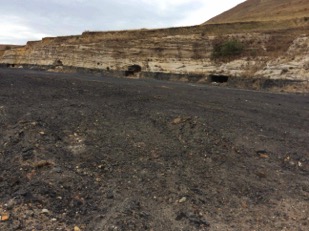 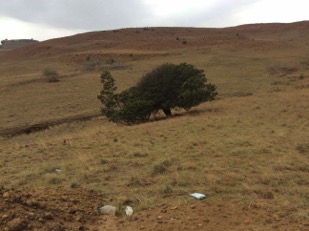 UMZINYATHI DISTRICT MUNICIPALITY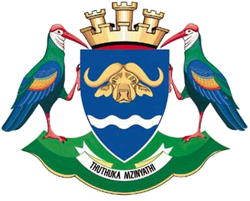 ENVIRONMENTAL MANAGEMENT PROGRAMME REPORTSUBMITTED TO:PROVINCE OF KWAZULU NATAL DEPARTMENT OF ECONOMIC DEVELOPMENT, TOURISM AND ENVIRONMENTAL AFFAIRS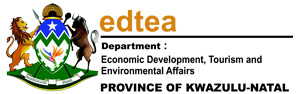 Private Bag X1048Richardsbay3900SUBMITTED BY: Magalela and AssociatesTel: 031 535 7094  Fax: 086 556 5646E-Mail: info@magalelas.co.za  Mobile: 071 307 2675  Contact Person: Simphiwe Mtshali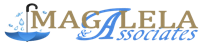 01 APRIL 2015 ENVIRONMENTAL MANAGEMENT PROGRAMME ReportSubmitted in requirements of the Environmental Impact Assessment Regulations, December 2014 promulgated in terms of the National Environmental Management Act, 1998 (Act No. 107 of 1998) TABLE OF CONTENTS1.	Details and Expertise of Environmental Assessment Practitioner (EAP)	62.	INTRODUCTION	72.1	Objectives of an EMPr	72.2	Structure and Function of an EMPr	82.3	Legal requirements	113.	Description of the scope of the proposed construction of Bulkwater Pipeline for Phase 3 and Phase 4	143.1	Description of proposed project scope	144.	The Location Description and Locality Map of Keates Drift Bulkwater Pipeline Phase 3 and 4	165.	Layout Plan of the Bulkwater Pipeline for Phase 3 and Phase 4	186.	Scope of the EMPR	196.1	Layout of the EMPr	196.1.1 Planning and Design Phase	196.1.2 Construction Phase	196.1.3 Operational and Maintenance Phase	207.	Roles and Responsibilities	217.1	Project Coordinator	217.2	Environmental Control Officer (ECO)	217.3	Contractor	228.	Environmental Management and Mitiagtion Measures	238.1	Design and Planning Phase	248.2	Construction Phase	278.3	Decommissioning Phase	328.4	Operational Phase	369.	Environmental Monitoring Programme	389.1	Monitoring Programme	389.2	Monitoring Compliance	399.2.1 Non-compliance	399.2.2 Emergency Preparedness	409.2.3 Incident Reporting and Remedy	419.2.4 Penalties	4110.	Environmental Awareness	4410.1	Awareness environmental training	4410.2	Monitoring of environmental training	4511.	An undertaking under oath or affirmation by the EAP in relation to:	46LIST OF TABLESTable 1: Proposed Activity interms of 2014 EIA regulations	12Table 2: Farm Names of Proposed Development	16Table 3: Surveyor-General 21 digit of Farm Portions	16Table 4: Coordinates of Phase 3 and 4 pipeline	17Table 5: Proposed Mitigation Measures during Design and Planning Phase	24Table 6: Proposed Mitigation Measures during the Construction Phase	27Table 7: Proposed rehabilitation measure during Decommisioning Phase	32Table 8: Proposed mitigation measures during Operational Phase	36Table 9: EMP Construction Monitoring Programme	42LIST OF APPENDICESAPPENDIX 1: 	LOCALITY MAP OF PROJECT SITE APPENDIX 2: 	THE MAP SHOWING FARM PORTIONS.APPENDIX 3: 	THE LAYOUT PLAN OF PROPOSED BULKWATER PIPELINE Details and Expertise of Environmental Assessment Practitioner (EAP)PERSONAL PARTICULARS (EAP)Name and Surname: Mr. Kgomotso MotsepeYears of experience: 17 of working experience environmental sector and 9 years as independent water and environmental resources consultantEDUCATIONManagement Development Programme, University of South Africa, 2006, Certificate in Business Management, University of South Africa , 2004, B Tech Chemistry, Pretoria Technikon 2003, N Diploma: Analytical Chemistry, Pretoria Technikon 1998MEMBERSHIP OF PROFESSIONAL INSTITUTIONSSouth African Council for Scientific Professions – Pr.Sci.Nat.International Association of Impact Assessments – MIAIA.Water Institute of South Africa – MWISAInstitute of Waste Management in South Africa – MIWMSAKEY RELEVANT EXPERIENCE 2014, Environmental Impact Assessment for continuation of mining through wetlands for Optimum Colliery in Hendrina2014, Environmental Impact Assessment for Construction of Bridges in Edenvale for Ekurhuleni Metropolitan Municipality2014, Environmental Impact Assessment for construction of bulkwater pipeline in Garankua and Mabopane Township for Tshwane Metropolitan Municpality2014, Application for Water Use Licence Application for Wescoal – Elandspruit Colliery Project2013, Application for Water Use License Application for Optimum – Kwagga North and TweefonteinCERTIFICATIONI, the undersigned, certify that to the best of my knowledge and belief, this data correctly describes me, my qualifications, and my experience. I hereby confirm my involvement in the proposed project.							 	Date:				 Kgomotso MotsepeINTRODUCTIONObjectives of an EMPrThe EMPr has been compiled to provide recommendations and guidelines according to which compliance monitoring can be done during the construction of the bulkwater pipeline and associated infrastructure, as well as to ensure that all relevant factors are considered to ensure for environmentally responsible development. The purpose of the EMPr is to provide specifications for "good environmental practice" for application during construction. This EMPr informs all relevant parties, which are in this case, the Project Coordinator, the Contractor, the Environmental Control Officer (ECO) and all other staff employed by Umzinyathi District Municipality at the site as to their duties in the fulfilment of the legal requirements for the construction and operation of the water supply scheme with particular reference to the prevention and mitigation of anticipated potential environmental impacts. All parties should note that obligations imposed by the EMPr are legally binding in terms of the environmental authorisation granted by the relevant environmental permitting authority. The objectives of an EMPr are to: Ensure compliance with regulatory authority stipulations and guidelines which may be local, provincial, national and/or international; Ensure that there is sufficient allocation of resources on the project budget so that the scale of EMPr-related activities is consistent with the significance of project impacts; Verify environmental performance through information on impacts as they occur; Respond to unforeseen events; Provide feedback for continual improvement in environmental performance;  Identify a range of mitigation measures which could reduce and mitigate the potential impacts to minimal or insignificant levels; Detail specific actions deemed necessary to assist in mitigating the environmental impact of the project; Identify measures that could optimize beneficial impacts; Create management structures that addresses the concerns and complaints of I&APs with regards to the development; Establish a method of monitoring and auditing environmental management practices during all phases of the activity; Ensure that safety recommendations are complied with; Specify time periods within which the measures contemplated in the final environmental management programme must be implemented, where appropriate; Structure and Function of an EMPr An EMPr is focused on sound environmental management practices, which will be undertaken to minimise adverse impacts on the environment through the lifetime of a development. In addition, an EMPr identifies what measures will be in place or will be actioned to manage any incidents and emergencies that may occur during operation of the facility. As such the EMPr provides specifications that must be adhered to, in order to minimise adverse environmental impacts associated with the operations of the bulkwater supply scheme and associated reticulation. The content of the EMPr is consistent with the requirements as set out in Regulation 19(4) and information contained in Appendix 4 of the EIA regulations (December 2014) stated below,Legal requirementsConstruction must be according to the best industry practices, as identified in the project documents. This EMPr, which forms an integral part of the contract documents, informs the Contractor as to his/her duties in the fulfilment of the project objectives, with particular reference to the prevention and mitigation of environmental impacts caused by construction activities associated with the project. The Contractor should note that obligations imposed by the approved EMPr are legally binding in terms of environmental statutory legislation and in terms of the additional conditions to the general conditions of contract that pertain to this project. In the event that any rights and obligations contained in this document contradict those specified in the standard or project specifications then the latter shall prevail.The Contractor shall identify and comply with all South African national and provincial environmental legislation, including associated regulations and all local by-laws relevant to theproject. Key legislation currently applicable to the construction and implementation phases of the project must be complied with. The list of applicable legislation provided below is intended to serve as a guideline only and is not exhaustive:- Constitution Act (No. 108 of 1996) Environmental Conservation Act (No. 73 of 1989) EIA Regulations (December 2014) National Environment Management Act (No. 107 of 1998) National Environmental Management: Biodiversity Act (No. 10 of 2004) National Water Act (No. 36 of 1998) National Environmental Management: Waste Management Act (No. 59 or 2008) National Heritage Resource Act (No. 25 of 1999)Umzinyathi District Municipality Environmental Planning Policies and bylawsThe environmental authorization is issued in terms of the Environmental Impact Assessment Regulations, December 2014 promulgated in terms of the National Environmental Management Act, 1998 (Act No. 107 of 1998). The listed activity and its description is described in Table 1.Table : Proposed Activity interms of 2014 EIA regulationsDescription of the scope of the proposed construction of Bulkwater Pipeline for Phase 3 and Phase 4Description of proposed project scopeAs per Umzinyathi District Municipality’s water supply development plan priority for Msinga Local Municipality, aim to provide adequate, safe and sustainable water supply to the communities within Keates Drift area. The description of Phase 3 and Phase 4 are as follows:Phase 3 consists of the construction of a 315mm diameter gravity uPVC pipeline, approximately 12km in length, two (2) storage 1Ml reservoirs, a booster pumpstation, and a 250mm diameter steel rising main, approximately 7km in length which terminates at a proposed reservoir at Ndaya village. This reservoir does not form part of this scope of work.Phase 4  consist of 7 sub-phases described as follows:Phase 4a consists of the construction of a 250mm diameter uPVC pipeline, 3.6km in length as well as a 200kl break pressure tank.Phase 4b consists of the construction of a booster pump station, a 160mm diameter Klambon steel rising main pipeline approximately 3.3km in length and a 1Ml storage reservoir located 300m from the “Bhambhata Rock” monument.Phase 4c consists of approximately 28Km of reticulation and 69 standpipes for the Mpanza area within Ngome.Phase 4d consists of the construction of a booster pump station, a 125mm diameter Klambon steel rising main line approximately 4.8km in length.Phase 4e consists of a 400kl storage reservoir as well as approximately 18Km of reticulation and 35 standpipes for the greater Ngome area.Phase 4f consists of the construction of a booster pump station, a 90mm diameter Klambon steel rising main line approximately 3.5km in length.Phase 4g consists of a 200kl elevated steel tank (20m high) and approximately 7Km of reticulation and 13 standpipes for the outer Ngome area.The Location Description and Locality Map of Keates Drift Bulkwater Pipeline Phase 3 and 4 The site is located in the Keates Drift area and falls under the jurisdiction of the Msinga Local Municipality and Umzinyathi District Municipality. The map showing the Keates Drift Area within Msinga Local Municipality and Umzinyathi District Municipality is attached herewith in Appendix 1.The development of bulkwater supply pipeline scheme occurs on the following properties as tabulated in Table 1:Table : Farm Names of Proposed DevelopmentTable 2 contains the Surveyor-General 21 digit site reference numbers for the farms shown in Table 1. Table : Surveyor-General 21 digit of Farm PortionsThe farms are shown on map in Appendix 2. The start and end of each of the phases of the pipeline is shown in Table 3.Table : Coordinates of Phase 3 and 4 pipelineLayout Plan of the Bulkwater Pipeline for Phase 3 and Phase 4The layout plan for the proposed bulkwater pipeline for phase 3 and phase 4 is shown in Appendix 3.Scope of the EMPRIn order to ensure a holistic approach to the management of environmental impacts during the construction and operation of the proposed WTW, this EMPr sets out the methods by which proper environmental controls are to be implemented by the Contractor and all other parties involved. The EMPr is a dynamic document subject to influences and changes as are wrought by variations to the provisions of the project specification. Layout of the EMPr The EMPr is divided into three phases of development. Each phase has specific issues unique to that period of the construction and operation of the bulkwater pipeline and associated infrastructure. The impacts are identified and given a brief description. The three phases of the development are then identified as below: 6.1.1 Planning and Design Phase This section of the EMPr provides management principles for the planning and design phase of the project. Environmental actions, procedures and responsibilities as required from Umzinyathi District Municipality during the planning and design phase are specified. These specifications will form part of the contract documentation and therefore the Contractor will be required to comply with these specifications to the satisfactory of the Project Coordinator and ECO. 6.1.2 Construction Phase This section of the EMPr provides management principles for the construction phase of the project. Environmental actions, procedures and responsibilities as required during the construction phase are specified. These specifications will form part of the contract documentation and therefore the Contractor will be required to comply with these specifications to the satisfactory of the Project Coordinator and ECO. 6.1.3 Operational and Maintenance Phase This section of the EMPr provides management principles for the operation and maintenance phase of the project. Environmental actions, procedures and responsibilities as required from Umzinyathi District Municipality during the operation and maintenance phase are specified.Roles and ResponsibilitiesProject Coordinator The Project Coordinator is responsible for overall management of project and EMPr implementation. The following tasks will fall within his / her responsibilities: Be familiar with the recommendations and mitigation measures of this EMPr, and implement these measures. Monitor site activities on a daily basis for compliance. Conduct internal audits of the construction site against the EMPr. Confine the construction site to the demarcated area. Rectify transgressions through the implementation of corrective action. Environmental Control Officer (ECO) For the purposes of implementing the conditions contained herein, The Umzinyathi District Municipality shall appoint an ECO for the contract. The ECO shall be the responsible person for ensuring that the provisions of the EMPr as well as the environmental authorisation are complied with during the construction period. The ECO’s duties in this regard will include, inter alia, the following: Conduct regular site visits to be able to report on and respond to any environmental issues; Report compliance and non-compliance issues to the municipal representative and authorities as applicable; Advise the Contractor on environmental issues within the defined work areas; Review access and incident records that may pertain to the environment and reconcile the entries with the observations made during site inspection, monitoring and auditing; Recommend corrective action when required for aspects of non-compliance with the EMPr; Take immediate action on site where clearly defined and agreed “no-go” areas are violated or in danger of being violated and to inform a Umzinyathi District Municipality representative of the occurrence immediately and to take action; Be contactable by the public regarding matters of environmental concern as they relate to the operation of the works; and Take immediate action on site when prescriptive conditions are violated, or in danger of being violated and to inform the Umziyathi District Municipality representative of the occurrence and action taken. Contractor The contractor is responsible for the overall execution of the activities envisioned in the construction phase including the implementation and compliance with recommendations and conditions of the EMPr. The Contractor must therefore ensure compliance with the EMPr at all times during construction activities and maintain an environmental register which keeps a record of all environmental incidents which occur on the site during construction of the bulkwater pipeline and associated infrastructure. These incidents may include: Public involvement / complaints Health and safety incidents  Incidents involving Hazardous materials stored on site Non compliance incidents The Contractor is also responsible for the implementation of corrective actions issued by the ECO and Project Coordinator within a reasonable or agreed period of time.Environmental Management and Mitiagtion MeasuresDesign and Planning PhaseTable : Proposed Mitigation Measures during Design and Planning PhaseConstruction PhaseTable 6: Proposed Mitigation Measures during the Construction PhaseDecommissioning PhaseTable 7: Proposed rehabilitation measure during Decommisioning PhaseOperational PhaseTable 8: Proposed mitigation measures during Operational PhaseEnvironmental Monitoring ProgrammeMonitoring ProgrammeA monitoring programme will be implemented for the duration of the construction and operation of the Keates Drift Water Supply Scheme for Phase 3 and 4. This programme will include: Establishing a baseline of pre-construction site conditions validated with photographic evidence. Monthly audits will be conducted by an independent ECO for the construction phase to ensure compliance to the EMPr conditions, and where necessary make recommendations for corrective action. These audits can be conducted randomly and do not require prior arrangement with the Project Coordinator. Compilation of an audit report with a rating of compliance with the EMPr. The ECO shall keep a photographic record of the demarcated site and construction area. The Contractor shall be held liable for all unnecessary damage to the environment. A register shall be kept of all complaints from the community. All complaints / claims shall be handled immediately to ensure timeous rectification / payment by the responsible party. The following monitoring programme in Table 9 must be adopted during construction and operation of project.Monitoring ComplianceA copy of the EMPr must be kept on site at all times during the construction period. The EMPr will be binding on all contractors operating on the site and must be included within the Contractual Clauses.  It should be noted that in terms of Section 28 of the National Environmental Management Act (No. 107 of 1998) those responsible for environmental damage must pay the repair costs both to the environment and human health and the preventative measures to reduce or prevent further pollution and/or environmental damage (The “polluter pays” principle).9.2.1 Non-compliance The contractors shall act immediately when notice of non-compliance is received and take corrective action. Complaints received regarding activities on the construction site pertaining to the environment shall be recorded in a dedicated register and the response noted with the date and action taken. The ECO should be made aware of any complaints.Any non-compliance with the agreed procedures of the EMPr is a transgression of the various statutes and laws that define the manner by which the environment is managed. Failure to redress the cause shall be reported to the relevant authority for them to deal with the transgression, as it deems fit.The Contractor is deemed not to have complied with the EMPr if, inter alia: There is evidence of contravention of the EMPr specifications within the boundaries of the construction site, site extensions and roads;There is contravention of the EMPr specifications which relate to activities outside the boundaries of the construction site;Environmental damage ensues due to negligence;Construction activities take place outside the defined boundaries of the site; and/or;The Contractor fails to comply with corrective or other instructions issued by the Engineer within a specific time period. It is recommended that the engineers/contractors institute penalties for the following less serious violations and any others determined during the course of work, as detailed below: Littering on siteLighting of illegal fires on sitePersistent or unrepaired fuel and oil leaksAny persons, vehicles or equipment related to the Contractor‟s operations found within the designated “no-go” areasExcess dust or excess noise emanating from sitePossession or use of intoxicating substances on siteAny vehicles being driven in excess of designated speed limitsRemoval and/or damage to fauna, flora or cultural or heritage objects on siteUrination and defecation anywhere except at designated facilities9.2.2 Emergency Preparedness The Contractor shall compile and maintain environmental emergency procedures to ensure that there will be an appropriate response to unexpected or accidental actions or incidents that will cause environmental impacts, throughout the construction period. Such activities may include, inter alia: Accidental waste water discharges to water and landAccidental exposure of employees to hazardous substances, relating to the decommissioning of the old oxidation pondsAccidental firesAccidental spillage of hazardous substancesSpecific environmental and ecosystem effects from accidental releases or incidentsThese plans shall include: Emergency organisation (manpower) and responsibilities, accountability and liabilityA list of key personnel and contact detailsDetails of emergency services available (e.g. the fire department, spill clean-up services, etc.)Internal and external communication plans, including prescribed reporting procedures where required by legislationActions to be taken in the event of different types of emergenciesIncident recording, progress reporting and remediation measures required to be implementedInformation on hazardous materials, including the potential impact associated with each, and measures to be taken in the event of accidental releaseTraining plans, testing exercises and schedules for effectivenessThe Contractor shall comply with the emergency preparedness and incident and accident-reporting requirements, as required by the Occupational Health and Safety Act (No. 85 of 1993), the NEMA (No. 107 of 1998) and the National Water Act (No. 36 of 1998) as amended and/or any other relevant legislation.9.2.3 Incident Reporting and Remedy If a leakage or spillage of hazardous substances occurs on site, the local emergency services must be immediately notified of the incident. The following information must be provided: the location;the nature of the load;the extent of the impact; andthe status at the site of the accident itself (i.e. whether further leakage is still taking place, whether the vehicle or the load is on fire).Written records must be kept on the corrective and remedial measures decided upon and the progress achieved therewith over time. Such progress reporting is important for monitoring and auditing purposes. The written reports may be used for training purposes in an effort to prevent similar future occurrences.9.2.4 Penalties Where environmental damage is caused or a pollution incident, and/or failure to comply with any of the environmental specifications contained in the EMPr, the developer and/or contractor shall be liable. The following violations, and any others determined during the course of work, should be penalised: Hazardous chemical/oil spill and/or dumping in non-approved sitesDamage to sensitive environmentsDamage to cultural and historical sitesUnauthorised removal/damage to indigenous trees and other vegetation, particularly in identified sensitive areasUncontrolled/unmanaged erosionUnauthorised blasting activities (if applicable)Pollution of water sourcesUnnecessary removal or damage to treesTable : EMP Construction Monitoring ProgrammeEnvironmental AwarenessAwareness environmental trainingContractors shall ensure that its employees and any third party who carries out all or part of the Contractor’s obligations are adequately trained with regard to the implementation of the EMPr, as well as regarding environmental legal requirements and obligations. Training shall be conducted by the ECO where necessary. Environment and health awareness training programmes should be targeted at three distinct levels of employment, i.e. the executive, middle management and labour. Environmental awareness training programmes shall contain the following information: The names, positions and responsibilities of personnel to be trained.The framework for appropriate training plans.The summarised content of each training course.A schedule for the presentation of the training courses.The ECO shall ensure that records of all training interventions are kept in accordance with the record keeping and documentation control requirements as set out in this EMPr. The training records shall verify each of the targeted personnel’s training experience.The Municipality shall ensure that adequate environmental training takes place. All employees shall be given an induction presentation on environmental awareness and the content of the EMPr. The presentation needs to be conducted in the language of the employees to ensure it is understood. The environmental training shall, as a minimum, include the following: The importance of conformance with all environmental policies.The environmental impacts, actual or potential, of their work activities.The environmental benefits of improved personal performance.Their roles and responsibilities in achieving conformance with the environmental policy and procedures and with the requirement of the Agency‟s environmental management systems, including emergency preparedness and response requirements.The potential consequences of departure from specified operating procedures.The mitigation measures required to be implemented when carrying out their work activities.Environmental legal requirements and obligations. Details regarding floral/faunal species of special concern and protected species, and the procedures to be followed should these be encountered during the construction of approach roads or construction camps. The importance of not littering. The importance of using supplied toilet facilities. The need to use water sparingly. Details of and encouragement to minimise the production of waste and re-use, recover and recycle waste where possible. Details regarding archaeological and/or historical sites which may be unearthed during construction and the procedures to be followed should these be encountered. Monitoring of environmental training The Contractor must monitor the performance of construction workers to ensure that the points relayed during their introduction have been properly understood and are being followed. If necessary, the ECO and / or a translator should be called to the site to further explain aspects of environmental or social behaviour that are unclear. Toolbox talks are recommended.An undertaking under oath or affirmation by the EAP in relation to:I, KGOMOTSO MOTSEPE                   				      declare that, I:am the independent environmental practitioner in this application;will comply with the requirements for an EAP as stipulated in Regulation 13 of the EIA Regulations, 2014;do not have and will not have any vested interest (either business, financial, personal or other) in the undertaking of the proposed activity, other than remuneration for work performed in terms of the Environmental Impact Assessment Regulations, 20144;will perform the work relating to the application in an objective manner, even if this results in views and findings that are not favourable to the applicant;declare that there are no circumstances that may compromise my objectivity in performing such work;have expertise in conducting environmental impact assessments, including knowledge of the National Environmental Management Act, 1998 (Act107 of 1998), regulations and any guidelines that have relevance to the proposed activity;will comply with the National Environmental Management Act, 1998 (Act107 of 1998), regulations and all other applicable legislation;undertake to disclose to the applicant and the KZN Department of Economic Development, Tourism & Environmental Affairs all material information in my possession that reasonably has or may have the potential of influencing its decision with respect to this application; will ensure that information containing all reports in respect of this application is distributed or made available to interested and affected parties and that their participation is facilitated in such a manner that they will be provided with a reasonable opportunity to participate and provide comments on the reports;will provide the competent authority with access to all information at my disposal regarding this application, whether such information is favourable to the applicant or not;declare that all the particulars furnished by me in this form are true and correct; I am aware that a person is guilty of an offence in terms of Regulation 48 (1) of the EIA Regulations, 2014, if that person provides incorrect or misleading information.  A person who is convicted of an offence in terms of sub-regulation 48(1) (a)-(e) is liable to the penalties as contemplated in section 49B(1) of the National Environmental Management Act, 1998 (Act 107 of 1998); and I will comply with all the requirements as indicated in the National Environmental Management Act, 1998 (Act 107 of 1998) and Environmental Impact Assessment Regulations, 2014. Name of the Environmental Assessment PractitionerSignature of the Environmental Assessment PractitionerName of companyDateName of Commissioner of OathsSignature of Commissioner of OathsDate DesignationOfficial stamp (below)According to regulation 19(4) of GN R 982 – Appendix 4, an environmental management programme must includeContent of environmental management programme (EMPr)1. (1) An EMPr must comply with section 24N of the Act and include-(a) details of(i) the EAP who prepared the EMPr; and(ii) the expertise of that EAP to prepare an EMPr, including a curriculum vitae;(b) a detailed description of the aspects of the activity that are covered by the EMPr asidentified by the project description;(c) a map at an appropriate scale which superimposes the proposed activity, its associated structures, and infrastructure on the environmental sensitivities of the preferred site,indicating any areas that any areas that should be avoided, including buffers;(d)  a description of the impact management objectives, including management statements,identifying the impacts and risks that need to be avoided, managed and mitigated asidentified through the environmental impact assessment process for all phases of thedevelopment including-(i) planning and design;(ii) pre-construction activities;(iii) construction activities;(iv)  rehabilitation of the environment after construction and where applicable postclosure; and(v) where relevant, operation activities;(e) a description and identification of impact management outcomes required for the aspectscontemplated in paragraph (d);(f)  a description of proposed impact management actions, identifying the manner in whichthe impact management objectives and outcomes contemplated in paragraphs (d) and(e) will be achieved, and must, where applicable, include actions to –(i) avoid, modify, remedy, control or stop any action, activity or process whichcauses pollution or environmental degradation;(ii) comply with any prescribed environmental management standards or practices;(iii) comply with any applicable provisions of the Act regarding closure, whereapplicable; and(iv)  comply with any provisions of the Act regarding financial provisions forrehabilitation, where applicable;(g) the method of monitoring the implementation of the impact management actionscontemplated in paragraph (f);(h) the frequency of monitoring the implementation of the impact management actionscontemplated in paragraph (f);an indication of the persons who will be responsible for the implementation of the impactmanagement actions;(j) the time periods within which the impact management actions contemplated in paragraph(f) must be implemented;(k) the mechanism for  monitoring compliance with the  impact management actionscontemplated in paragraph (f);a program for reporting on compliance, taking into account the requirements asprescribed by the Regulations;(m) an environmental awareness plan describing the manner in which-(i)  the applicant intends to inform his or her employees of any environmental riskwhich may result from their work; and(ii) risks must be dealt with in order to avoid pollution or the degradation of theenvironment; and(n) any specific information that may be required by the competent authority.Government Notice R983 Activity No:Description EIA Activity(ies) as per Listing Notice 1 (GN No. R983)Description of the development as per the project description that relates to the applicable listed activity9The  development of infrastructure exceeding 1 000 metres in length for the bulk transportation of water or storm water -i) With an internal diameter of 0.36 metres or more; orii) With a peak throughput of 120 litres per second or more, excluding where:a) Such facilities or infrastructure are for bulk transportation of water or storm water or storm water drainage inside a road reserve; orb) Where such construction will occur within urban areaPhase 3 consists of:the construction of a 315mm diameter gravity uPVC pipeline, approximately 12km in length, two storage 1Ml reservoirs, a booster pumpstation, and a 250mm diameter steel rising main, approximately 7km, in length which terminates at a proposed reservoir at Ndaya Phase 4  consist of 7 sub-phases described as follows:Phase 4a consists of the construction of a 250mm diameter uPVC pipeline, 3.6km in length as well as a 200kl break pressure tank.Phase 4b consists of the construction of a booster pump station, a 160mm diameter Klambon steel rising main pipeline approximately 3.3km in length and a 1Ml storage reservoir located 300m from the “Bhambhata Rock” monument.Phase 4c consists of approximately 28Km of reticulation and 69 standpipes for the Mpanza area within Ngome.Phase 4d consists of the construction of a booster pump station, a 125mm diameter Klambon steel rising main line approximately 4.8km in length.Phase 4e consists of a 400kl storage reservoir as well as approximately 18Km of reticulation and 35 standpipes for the greater Ngome area.Phase 4f consists of the construction of a booster pump station, a 90mm diameter Klambon steel rising main line approximately 3.5km in length.Phase 4g consists of a 200kl elevated steel tank (20m high) and approximately 7Km of reticulation and 13 standpipes for the outer Ngome areaFarm NameERFPortionETEMBENI MISSION83120ETEMBENI MISSION46740AANGELEGEN12012, 7, 8, 9, 10, 11DUIKER HOEK32830, 5, 6, 7, 8, 9NOGT00000000831200000NOGT00000000467400000NOGT00000000120100002NOGT00000000120100007NOGT00000000120100008NOGT00000000120100009NOGT00000000120100010NOGT00000000120100011NOGT00000000328300000NOGT00000000328300005NOGT00000000328300006NOGT00000000328300007NOGT00000000328300008NOGT00000000328300009PhaseStarting PointEnding PointPhase 3X: -28,8368304711Y: 30,5708464967X: -28,7848180769Y: 30,5754919418Phase 44aX: -28,8665281379Y: 30,5298670346X: -28,8868612147Y: 30,54693983364bX: -28,8868612147Y: 30,5469398336X: -28,9128698028Y: 30,55172541384cX: -28,8832019677Y: 30,5452135942X: -28,9197018934Y: 30,56545446224dX: -28,9197018934Y: 30,5654544622X: -28,9491506972Y: 30,57408171734eX: -28,9491506972Y: 30,5740817173X: -28,9191118639Y: 30,56670636054fX: -28,9491506972Y: 30,5740817173X: -28,9720653493Y: 30,57856627674gX: -28,9544597773Y: 30,577316938X: -28,9548996811Y: 30,5781501393According to regulation 19(4) of GN R 982 – Appendix 4, an environmental management programme must includeContent of environmental management programme (EMPr)1. (1) An EMPr must comply with section 24N of the Act and include- (d)  a description of the impact management objectives, including management statements, identifying the impacts and risks that need to be avoided, managed and mitigated as identified through the environmental impact assessment process for all phases of the development including-(i) planning and design;(ii) pre-construction activities;(iii) construction activities;(iv)  rehabilitation of the environment after construction and where applicable postclosure; and(v) where relevant, operation activities;(e) a description and identification of impact management outcomes required for the aspects contemplated in paragraph (d);(f)  a description of proposed impact management actions, identifying the manner in whichthe impact management objectives and outcomes contemplated in paragraphs (d) and(e) will be achieved, and must, where applicable, include actions to –(i) avoid, modify, remedy, control or stop any action, activity or process which causes pollution or environmental degradation;(ii) comply with any prescribed environmental management standards or practices;(iii) comply with any applicable provisions of the Act regarding closure, whereapplicable; and(iv)  comply with any provisions of the Act regarding financial provisions forrehabilitation, where applicable;Potential impacts:Proposed mitigation during Design and Planning PhaseProposed mitigation during Design and Planning PhaseResponsibilityOutcomes StandardLoss of vegetationMinimize vegetation destruction to minimum area of Test pit excations along the sampling points for geotechnical assessment.Minimize vegetation destruction to minimum area of Test pit excations along the sampling points for geotechnical assessment.Project Engineer/CordinatorPhotographic Evidence of Area before and after Geotech activitySoil ErosionTop soil removed during Test pit excations along the sampling points for geotechnical assessment must be backfilled and leveled to prior natural conditionsTop soil removed during Test pit excations along the sampling points for geotechnical assessment must be backfilled and leveled to prior natural conditionsProject Engineer/CordinatorPhotographic Evidence of Area before and after Geotech activityWater pollutionTest pit excavation to be conducted outside 100m of the banks of water coursesTest pit excavation to be conducted outside 100m of the banks of water coursesProject Engineer/Cordinator1:50 Map with Geographical Cordinates of where samples collectedDust generationTLB’s to only be driven in area that is identified for samplingTLB’s to only be driven in area that is identified for samplingProject Engineer/CordinatorCompetency Training Certificate of Operators and Induction TrainingHazardous Substance contaminationThe TLB’s must be provided with drip trays when not in useThe TLB’s must be provided with drip trays when not in useProject Engineer/CordinatorCompetency Training Certificate of Operators and Induction TrainingNoise generationAvoid excessive revving and ignition of equipment.Avoid excessive revving and ignition of equipment.Project Engineer/CordinatorCompetency Training Certificate of Operators and Induction TrainingWaste pollutionDispose waste at registered waste disposal facilityDispose waste at registered waste disposal facilityProject Engineer/CordinatorWaste Disposal Weigh Bridge CertificatesFire ignitionTLB’s to always have fire extinguishers and have employees trained on their useTLB’s to always have fire extinguishers and have employees trained on their useProject Engineer/CordinatorCompetency Training Certificate of Operators and Induction TrainingLoss of fauna and FloraTest pit excavation to be conducted outside 100m of the banks of water coursesMinimize vegetation destruction to minimum area of Test pit excations along the sampling points for geotechnical assessment.Test pit excavation to be conducted outside 100m of the banks of water coursesMinimize vegetation destruction to minimum area of Test pit excations along the sampling points for geotechnical assessment.Project Engineer/CordinatorPhotographic Evidence of Area before and after Geotech activityDamage to existing infrastructure e.g. sewage linesInfrastructure mapping and confirmation.Infrastructure mapping and confirmation.Project Engineer/CordinatorExisting Infrastructure Layout MapInjury to public and animals due to falling into workingsPrevent unauthorized entry to the working areaPrevent unauthorized entry to the working areaProject Engineer/CordinatorApproved Certificate of occupying construction site with designsTraffic congestionAvoid traffic jamming e.g. move machinery and plant outside of rush hourPlan work area to minimize traffic obstructionAvoid traffic jamming e.g. move machinery and plant outside of rush hourPlan work area to minimize traffic obstructionProject Engineer/CordinatorApproved Certificate of occupying construction site with designsTraffic incidentsInstall illuminating warning lights, traffic calming structures, etc.Use flagman to slow and direct trafficInstall illuminating warning lights, traffic calming structures, etc.Use flagman to slow and direct trafficProject Engineer/CordinatorApproved Certificate of occupying construction site with designsPedestrian injuries and route closuresRedirect pedestrians away from working areasUse barricades and signagePrevent unauthorized access to working areasRedirect pedestrians away from working areasUse barricades and signagePrevent unauthorized access to working areasProject Engineer/CordinatorApproved Certificate of occupying construction site with designsStormwater ManagementThe contractor will be advised to implement proper storm management planThe contractor will be advised to implement proper storm management planProject Engineer/CordinatorApproved Certificate of occupying construction site with designsCultural Heritage ResourcesIf any cultural and heritage resources can be discovered on the proposed site the construction will have to be halted and the case be reported to SAPS.If any cultural and heritage resources can be discovered on the proposed site the construction will have to be halted and the case be reported to SAPS.Project Engineer/CordinatorNotification Letter to Responsible AuthoritiesLand use character of surrounding areaThe pipeline survey and positioning decision should be based on the least based execution whereby it is aligned to existing servitudes at all timesThe pipeline survey and positioning decision should be based on the least based execution whereby it is aligned to existing servitudes at all timesProject Cordinator/EngineerApproved Pipeline Design Layout by Engineer of MunicipalityPotential impacts:Proposed mitigation measure during Construction PhaseProposed mitigation measure during Construction PhaseProposed mitigation measure during Construction PhaseResponsibility:Outcomes StandardLoss of vegetationMinimize vegetation destruction to minimum area where construction operations are.Top soil stock piling must be well protected and cordoned off from other soil material generated on site, so as to allow natural seeds to regerminate successfully during the rehabilitation of construction works.Minimize vegetation destruction to minimum area where construction operations are.Top soil stock piling must be well protected and cordoned off from other soil material generated on site, so as to allow natural seeds to regerminate successfully during the rehabilitation of construction works.Minimize vegetation destruction to minimum area where construction operations are.Top soil stock piling must be well protected and cordoned off from other soil material generated on site, so as to allow natural seeds to regerminate successfully during the rehabilitation of construction works.Contractor Photographic Evidence of Area before construction.Approved Site Plan.Loss of soil hardnessThe backfilling and compaction of soil material must be supervised by a Professional Engineer to at best be pre-natural soil conditionsThe backfilling and compaction of soil material must be supervised by a Professional Engineer to at best be pre-natural soil conditionsThe backfilling and compaction of soil material must be supervised by a Professional Engineer to at best be pre-natural soil conditionsContractor Method Statement for Backfilling and Compaction.Loss of Geological StabilityThe backfilling and compaction of soil material must be supervised by a Professional Engineer to at best be pre-natural soil conditionsThe backfilling and compaction of soil material must be supervised by a Professional Engineer to at best be pre-natural soil conditionsThe backfilling and compaction of soil material must be supervised by a Professional Engineer to at best be pre-natural soil conditionsContractor Method Statement for Backfilling and Compaction.Soil ErosionMinimize vegetation destruction to minimum area where construction operations are.Divert stormwater away from the disturbed areas and loose soilsCompact well after pipe layingCover soil heaps to prevent erosionMinimize vegetation destruction to minimum area where construction operations are.Divert stormwater away from the disturbed areas and loose soilsCompact well after pipe layingCover soil heaps to prevent erosionMinimize vegetation destruction to minimum area where construction operations are.Divert stormwater away from the disturbed areas and loose soilsCompact well after pipe layingCover soil heaps to prevent erosionContractor Photographic Evidence of Area before construction.Approved Site PlanMethod Statement for Backfilling and Compaction.Land use character of surrounding areaThe contractor construction schedule should only be allowed to excavate reasonable length of excavation pit to layoff pipelines, backfill and compact the area to minimise disruption or occupancy of land normally used as communal space.The contractor construction schedule should only be allowed to excavate reasonable length of excavation pit to layoff pipelines, backfill and compact the area to minimise disruption or occupancy of land normally used as communal space.The contractor construction schedule should only be allowed to excavate reasonable length of excavation pit to layoff pipelines, backfill and compact the area to minimise disruption or occupancy of land normally used as communal space.Contractor Construction PlanWater pollutionAvoid soil erosion (see above)Avoid loss of vegetation (see above)Avoid soil erosion (see above)Avoid loss of vegetation (see above)Avoid soil erosion (see above)Avoid loss of vegetation (see above)Contractor Photographic Evidence of Area before construction.Approved Site PlanMethod Statement for Backfilling and Compaction.Dust generationLimit loss of vegetation (see above)Avoid over movement of plant on siteLimit speed to 20km/hr. or less in the construction siteApply dust suppression regularly and as requiredCover soil heapsLimit loss of vegetation (see above)Avoid over movement of plant on siteLimit speed to 20km/hr. or less in the construction siteApply dust suppression regularly and as requiredCover soil heapsLimit loss of vegetation (see above)Avoid over movement of plant on siteLimit speed to 20km/hr. or less in the construction siteApply dust suppression regularly and as requiredCover soil heapsContractor Photographic Evidence of Area before construction.Approved Site PlanMethod Statement for Backfilling and Compaction.Hazardous Substance contaminationAvoid refueling onsiteRefueling to occur at designated areas and with drip trays installedTraining of substance handlers for correct handlingAvoid refueling onsiteRefueling to occur at designated areas and with drip trays installedTraining of substance handlers for correct handlingAvoid refueling onsiteRefueling to occur at designated areas and with drip trays installedTraining of substance handlers for correct handlingContractor Approved Site PlanTraining Records for Handling Hazardous SubstancesNoise generationProper plant, machinery and motor maintenanceUse noise reduction apparatus where applicableAvoid excessive revving and ignition of equipment.Operational hours between 07h00 and 17h00Proper plant, machinery and motor maintenanceUse noise reduction apparatus where applicableAvoid excessive revving and ignition of equipment.Operational hours between 07h00 and 17h00Proper plant, machinery and motor maintenanceUse noise reduction apparatus where applicableAvoid excessive revving and ignition of equipment.Operational hours between 07h00 and 17h00Contractor Maintenance Records of Plant EquipmentsOperator Competency RecordsWaste pollutionUse dedicated waste binsPractice waste separation (General and Hazardous)Dispose waste at registered waste disposal facilityUse dedicated waste binsPractice waste separation (General and Hazardous)Dispose waste at registered waste disposal facilityUse dedicated waste binsPractice waste separation (General and Hazardous)Dispose waste at registered waste disposal facilityContractor Approved Site PlanWaste Disposal Weigh Bridge CertificatesFire ignitionAvoid lighting fires on siteBan smoking near flammable substancesEnsure correct handling of flammable substancesHave fire extinguishers and have employees trained on their useAvoid lighting fires on siteBan smoking near flammable substancesEnsure correct handling of flammable substancesHave fire extinguishers and have employees trained on their useAvoid lighting fires on siteBan smoking near flammable substancesEnsure correct handling of flammable substancesHave fire extinguishers and have employees trained on their useContractor Records of training for employees on Fire HazardsService Records of Fire ExtinguishersLoss of fauna and FloraAvoid vegetation loss (see above)Avoid fires (see above)Avoid hazardous substance contamination of soil and water (see above)Prevent collection/capture of fauna by employeesAvoid vegetation loss (see above)Avoid fires (see above)Avoid hazardous substance contamination of soil and water (see above)Prevent collection/capture of fauna by employeesAvoid vegetation loss (see above)Avoid fires (see above)Avoid hazardous substance contamination of soil and water (see above)Prevent collection/capture of fauna by employeesContractor Photographic Evidence of Area before construction.Approved Site PlanDamage to existing infrastructure e.g. sewage linesInfrastructure mapping and confirmation.Servitude applicationsContingency and emergency measuresInfrastructure mapping and confirmation.Servitude applicationsContingency and emergency measuresInfrastructure mapping and confirmation.Servitude applicationsContingency and emergency measuresContractor Existing Infrastructure Layout MapInjury to public and animals due to falling into workingsPrevent unauthorized entry to the working areaBarricade all works with barricade fenceNO ENTRY and DANGER signs erected and maintainedSmallest lead times between trenching and pipe burying.Close dig-up areas as soon as pipes have been laid.Prevent unauthorized entry to the working areaBarricade all works with barricade fenceNO ENTRY and DANGER signs erected and maintainedSmallest lead times between trenching and pipe burying.Close dig-up areas as soon as pipes have been laid.Prevent unauthorized entry to the working areaBarricade all works with barricade fenceNO ENTRY and DANGER signs erected and maintainedSmallest lead times between trenching and pipe burying.Close dig-up areas as soon as pipes have been laid.Contractor Approved Certificate of occupying construction site with designsMethod Statement of ExcavationsTraffic Control MeasuresTraffic congestionAvoid traffic jamming e.g. move machinery and plant outside of rush hourMove plant and machinery away from high traffic areasPlan work area to minimize traffic obstructionAvoid traffic jamming e.g. move machinery and plant outside of rush hourMove plant and machinery away from high traffic areasPlan work area to minimize traffic obstructionAvoid traffic jamming e.g. move machinery and plant outside of rush hourMove plant and machinery away from high traffic areasPlan work area to minimize traffic obstructionContractor Approved Certificate of occupying construction site with designsMethod Statement of ExcavationsTraffic Control MeasuresTraffic incidentsAvoid traffic congestion (see above)Implement traffic safety measuresInstall illuminating warning lights, traffic calming structures, etc.Use flagman to slow and direct trafficAvoid traffic congestion (see above)Implement traffic safety measuresInstall illuminating warning lights, traffic calming structures, etc.Use flagman to slow and direct trafficAvoid traffic congestion (see above)Implement traffic safety measuresInstall illuminating warning lights, traffic calming structures, etc.Use flagman to slow and direct trafficContractor Approved Certificate of occupying construction site with designsMethod Statement of ExcavationsTraffic Control MeasuresPedestrian injuries and route closuresRedirect pedestrians away from working areasUse barricades and signagePrevent unauthorized access to working areasRedirect pedestrians away from working areasUse barricades and signagePrevent unauthorized access to working areasRedirect pedestrians away from working areasUse barricades and signagePrevent unauthorized access to working areasContractor Approved Certificate of occupying construction site with designsMethod Statement of ExcavationsTraffic Control MeasuresStormwater ManagementThe contractor will be advised to implement proper storm management planThe contractor will be advised to implement proper storm management planThe contractor will be advised to implement proper storm management planContractor Stormwater Management PlanCultural Heritage ResourcesIf any cultural and heritage resources can be discovered on the proposed site the construction will have to be halted and the case be reported to SAPS.If any cultural and heritage resources can be discovered on the proposed site the construction will have to be halted and the case be reported to SAPS.If any cultural and heritage resources can be discovered on the proposed site the construction will have to be halted and the case be reported to SAPS.Contractor Notification Letter to Responsible AuthoritiesPotential impacts:Proposed rehabilitation measures during Decommissioning PhaseProposed rehabilitation measures during Decommissioning PhaseProposed rehabilitation measures during Decommissioning PhaseResponsibilityOutcome StandardLoss of vegetationTopsoil removed must be used to level the area, in order to allow the seeds to regerminateIndigenous vegetation (if any) will need to be relocated and planted againA Specialist Rehabilitation Specialist/ contractor must be appointed to develop rehabilitation plan prior to constrction and implement it post construction. The purpose is to rehablitate the construction footprint to closest the natural state of the site.Topsoil removed must be used to level the area, in order to allow the seeds to regerminateIndigenous vegetation (if any) will need to be relocated and planted againA Specialist Rehabilitation Specialist/ contractor must be appointed to develop rehabilitation plan prior to constrction and implement it post construction. The purpose is to rehablitate the construction footprint to closest the natural state of the site.Topsoil removed must be used to level the area, in order to allow the seeds to regerminateIndigenous vegetation (if any) will need to be relocated and planted againA Specialist Rehabilitation Specialist/ contractor must be appointed to develop rehabilitation plan prior to constrction and implement it post construction. The purpose is to rehablitate the construction footprint to closest the natural state of the site.Contractor/ Rehabilitation Engineer/ScientistRehabilitation Plan – Method StatementSoil ErosionRows of straw, hay or bundles of cut vegetation may also be used. In this instance, the hay, straw or vegetation is dug into the soil in contours, in order to help slow surface wash and capture eroded soil.The spacing between rows would be dependant on slope and the specific area.Rows of straw, hay or bundles of cut vegetation may also be used. In this instance, the hay, straw or vegetation is dug into the soil in contours, in order to help slow surface wash and capture eroded soil.The spacing between rows would be dependant on slope and the specific area.Rows of straw, hay or bundles of cut vegetation may also be used. In this instance, the hay, straw or vegetation is dug into the soil in contours, in order to help slow surface wash and capture eroded soil.The spacing between rows would be dependant on slope and the specific area.Rehabilitation Engineer/ScientistRehabilitation Plan – Method StatementWater pollutionWaste Materials collected on site after decommisiong the site must not be diverted into nearby water coursesWaste Materials collected on site after decommisiong the site must not be diverted into nearby water coursesWaste Materials collected on site after decommisiong the site must not be diverted into nearby water coursesContractorWaste Disposal CertificatesDust generationAvoid over movement of plant on siteLimit speed to 20km/hr. or less in the construction siteAvoid over movement of plant on siteLimit speed to 20km/hr. or less in the construction siteAvoid over movement of plant on siteLimit speed to 20km/hr. or less in the construction siteContractorMaintenance Records of Plant EquipmentsOperator Competency RecordsHazardous Substance contaminationRefueling to occur at designated areas and with drip trays installedAll waste material generated on site must be disposed off at registererd hazardous landfill site.Proof of disposal must be made available to Site EngineerRefueling to occur at designated areas and with drip trays installedAll waste material generated on site must be disposed off at registererd hazardous landfill site.Proof of disposal must be made available to Site EngineerRefueling to occur at designated areas and with drip trays installedAll waste material generated on site must be disposed off at registererd hazardous landfill site.Proof of disposal must be made available to Site EngineerContractorApproved Site PlanTraining Records for Handling Hazardous SubstancesNoise generationAvoid excessive revving and ignition of equipment.Operational hours between 07h00 and 17h00Avoid excessive revving and ignition of equipment.Operational hours between 07h00 and 17h00Avoid excessive revving and ignition of equipment.Operational hours between 07h00 and 17h00ContractorMaintenance Records of Plant EquipmentsOperator Competency RecordsWaste pollutionUse dedicated waste binsPractice waste separation (General and Hazardous)Dispose waste at registered waste disposal facilityUse dedicated waste binsPractice waste separation (General and Hazardous)Dispose waste at registered waste disposal facilityUse dedicated waste binsPractice waste separation (General and Hazardous)Dispose waste at registered waste disposal facilityContractorApproved Site PlanWaste Disposal Weigh Bridge CertificatesFire ignitionAvoid lighting fires on siteBan smoking near flammable substancesEnsure correct handling of flammable substancesHave fire extinguishers and have employees trained on their useAvoid lighting fires on siteBan smoking near flammable substancesEnsure correct handling of flammable substancesHave fire extinguishers and have employees trained on their useAvoid lighting fires on siteBan smoking near flammable substancesEnsure correct handling of flammable substancesHave fire extinguishers and have employees trained on their useContractorRecords of training for employees on Fire HazardsService Records of Fire ExtinguishersLoss of fauna and FloraRehabilitate the area workings within the water course to allow natural flowsRemove structures that can impede natural flow in the waterUse Gabion baskets and Rhino mattress to stabilize river banksRehabilitate the area workings within the water course to allow natural flowsRemove structures that can impede natural flow in the waterUse Gabion baskets and Rhino mattress to stabilize river banksRehabilitate the area workings within the water course to allow natural flowsRemove structures that can impede natural flow in the waterUse Gabion baskets and Rhino mattress to stabilize river banksContractorRehabilitation Plan – Method StatementDamage to existing infrastructure e.g. sewage linesInfrastructure mapping and confirmation.Servitude applicationsContingency and emergency measuresInfrastructure mapping and confirmation.Servitude applicationsContingency and emergency measuresInfrastructure mapping and confirmation.Servitude applicationsContingency and emergency measuresProject Cordinator/EngineerExisting Infrastructure Layout MapInjury to public and animals due to falling into workingsPrevent unauthorized entry to the working areaBarricade all works with barricade fenceNO ENTRY and DANGER signs erected and maintainedSmallest lead times between trenching and pipe burying.Close dig-up areas as soon as pipes have been laid.Prevent unauthorized entry to the working areaBarricade all works with barricade fenceNO ENTRY and DANGER signs erected and maintainedSmallest lead times between trenching and pipe burying.Close dig-up areas as soon as pipes have been laid.Prevent unauthorized entry to the working areaBarricade all works with barricade fenceNO ENTRY and DANGER signs erected and maintainedSmallest lead times between trenching and pipe burying.Close dig-up areas as soon as pipes have been laid.ContractorApproved Certificate of occupying construction site with designsMethod Statement of ExcavationsTraffic Control MeasuresTraffic congestionAvoid traffic jamming e.g. move machinery and plant outside of rush hourMove plant and machinery away from high traffic areasPlan work area to minimize traffic obstructionAvoid traffic jamming e.g. move machinery and plant outside of rush hourMove plant and machinery away from high traffic areasPlan work area to minimize traffic obstructionAvoid traffic jamming e.g. move machinery and plant outside of rush hourMove plant and machinery away from high traffic areasPlan work area to minimize traffic obstructionContractorApproved Certificate of occupying construction site with designsMethod Statement of ExcavationsTraffic Control MeasuresTraffic incidentsAvoid traffic congestion (see above)Implement traffic safety measuresInstall illuminating warning lights, traffic calming structures, etc.Use flagman to slow and direct trafficAvoid traffic congestion (see above)Implement traffic safety measuresInstall illuminating warning lights, traffic calming structures, etc.Use flagman to slow and direct trafficAvoid traffic congestion (see above)Implement traffic safety measuresInstall illuminating warning lights, traffic calming structures, etc.Use flagman to slow and direct trafficContractorApproved Certificate of occupying construction site with designsMethod Statement of ExcavationsTraffic Control MeasuresPedestrian injuries and route closuresRedirect pedestrians away from working areasUse barricades and signagePrevent unauthorized access to working areasRedirect pedestrians away from working areasUse barricades and signagePrevent unauthorized access to working areasRedirect pedestrians away from working areasUse barricades and signagePrevent unauthorized access to working areasContractorApproved Certificate of occupying construction site with designsMethod Statement of ExcavationsTraffic Control MeasuresStormwater ManagementThe design of drainage and stormwater pipes should be to reduce flow velocity and avoid soil erosion. This can be achieved through the construction of water velocity dissipators below the pipe head wall. Rocks, boulders or concrete blocks may be utilised for these purposes, and they are set into the concrete pron below the headwall. Stone pitching may also be utilised.The design of drainage and stormwater pipes should be to reduce flow velocity and avoid soil erosion. This can be achieved through the construction of water velocity dissipators below the pipe head wall. Rocks, boulders or concrete blocks may be utilised for these purposes, and they are set into the concrete pron below the headwall. Stone pitching may also be utilised.The design of drainage and stormwater pipes should be to reduce flow velocity and avoid soil erosion. This can be achieved through the construction of water velocity dissipators below the pipe head wall. Rocks, boulders or concrete blocks may be utilised for these purposes, and they are set into the concrete pron below the headwall. Stone pitching may also be utilised.Project Cordinator/EngineerStormwater Management PlanRehabilitation PlanPotential impacts:Proposed mitigation measures during Operational PhaseProposed mitigation measures during Operational PhaseProposed mitigation measures during Operational PhaseResponsibilityOutcomes StandardSoil ErosionImplement the appropriate topsoil and stormwater runoff control management measures to prevent the loss of topsoil.The site should be graded well to permit drainage and to prevent pondingImplement the appropriate topsoil and stormwater runoff control management measures to prevent the loss of topsoil.The site should be graded well to permit drainage and to prevent pondingImplement the appropriate topsoil and stormwater runoff control management measures to prevent the loss of topsoil.The site should be graded well to permit drainage and to prevent pondingRehabilitation EngineerRehabilitation Plan – Method StatementWater pollutionA comprehensive water pressure management must be adhered to prevent pressure build ups resulting in pipe burstA use pressure reducing valves must be implementedA comprehensive water pressure management must be adhered to prevent pressure build ups resulting in pipe burstA use pressure reducing valves must be implementedA comprehensive water pressure management must be adhered to prevent pressure build ups resulting in pipe burstA use pressure reducing valves must be implementedMunicipalityOperation and Maintenance Procedure of Bulkwater PipelinesLoss of fauna and FloraTrees and shrubs conserved shall be clearly introduced to the site under the supervision of the Project Enginner. This trees cannot be planted directly on the pipeline, but appropriate planting site must be negotiated well with all interest and affected partiesPipeline crossing over the stream must always be freed of debris building upTrees and shrubs conserved shall be clearly introduced to the site under the supervision of the Project Enginner. This trees cannot be planted directly on the pipeline, but appropriate planting site must be negotiated well with all interest and affected partiesPipeline crossing over the stream must always be freed of debris building upTrees and shrubs conserved shall be clearly introduced to the site under the supervision of the Project Enginner. This trees cannot be planted directly on the pipeline, but appropriate planting site must be negotiated well with all interest and affected partiesPipeline crossing over the stream must always be freed of debris building upRehabilitation Engineer/ScientistsRehabilitation Plan – Method StatementOperation and Maintenance Procedure of Bulkwater PipelinesDamage to existing infrastructure e.g. sewage linesInfrastructure mapping and confirmation.Servitude applicationsContingency and emergency measuresInfrastructure mapping and confirmation.Servitude applicationsContingency and emergency measuresInfrastructure mapping and confirmation.Servitude applicationsContingency and emergency measuresProject EngineerExisting Infrastructure Layout MapTraffic incidentsA comprehensive water pressure management must be adhered to prevent pressure build ups resulting in pipe burstA use pressure reducing valves must be implementedImplement traffic safety measures in case of pipe burstInstall illuminating warning lights, traffic calming structures, etc. should flooding be the resultant impactUse flagman to slow and direct trafficA comprehensive water pressure management must be adhered to prevent pressure build ups resulting in pipe burstA use pressure reducing valves must be implementedImplement traffic safety measures in case of pipe burstInstall illuminating warning lights, traffic calming structures, etc. should flooding be the resultant impactUse flagman to slow and direct trafficA comprehensive water pressure management must be adhered to prevent pressure build ups resulting in pipe burstA use pressure reducing valves must be implementedImplement traffic safety measures in case of pipe burstInstall illuminating warning lights, traffic calming structures, etc. should flooding be the resultant impactUse flagman to slow and direct trafficMuniciaplityOperation and Maintenance Procedure of Bulkwater PipelinesTraffic Control ProcedureEmergency Management ProtocolPedestrian injuries and route closuresRedirect pedestrians away from pipe burst areasUse barricades and signagePrevent unauthorized access to working areasRedirect pedestrians away from pipe burst areasUse barricades and signagePrevent unauthorized access to working areasRedirect pedestrians away from pipe burst areasUse barricades and signagePrevent unauthorized access to working areasMuniciaplityOperation and Maintenance Procedure of Bulkwater PipelinesTraffic Control ProcedureEmergency Management ProtocolStormwater ManagementEnsure effective storm water management will be exercised to limit negative impacts on the environment and enhance the positive impactsAll contaminated standing water should be immediately removed and treated or disposed of appropriately.Surfaces and conduits should be constructed to drain the run off more efficientlyEnsure effective storm water management will be exercised to limit negative impacts on the environment and enhance the positive impactsAll contaminated standing water should be immediately removed and treated or disposed of appropriately.Surfaces and conduits should be constructed to drain the run off more efficientlyEnsure effective storm water management will be exercised to limit negative impacts on the environment and enhance the positive impactsAll contaminated standing water should be immediately removed and treated or disposed of appropriately.Surfaces and conduits should be constructed to drain the run off more efficientlyMuniciaplityStormwater Management PlanAccording to regulation 19(4) of GN R 982 – Appendix 4, an environmental management programme must includeContent of environmental management programme (EMPr)1. (1) An EMPr must comply with section 24N of the Act and include- (g) the method of monitoring the implementation of the impact management actions contemplated in paragraph (f);(h) the frequency of monitoring the implementation of the impact management actions contemplated in paragraph (f); an indication of the persons who will be responsible for the implementation of the impact management actions;(j) the time periods within which the impact management actions contemplated in paragraph (f) must be implemented;(k) the mechanism for  monitoring compliance with the  impact management actions contemplated in paragraph (f); a program for reporting on compliance, taking into account the requirements as prescribed by the Regulations;ActionDetails, Who, OutcomesFrequency/ WhenECO appointmentThe Municipality must appoints ECO and informs DEDTEA in writing of the name and contact details.At least 30 days prior to construction activitiesRehabilitation SpecialistThe Municipality must appoints Rehabilitation Specialist and informs DEDTEA in writing of the name and contact detailsAt least 30 days prior to construction activitiesSafety FileECO and Municipality ensure EMP included in the Contractors’ Safety File. At least 10 days prior to constructionBaseline AuditECO must conduct a baseline audit of all environmental assets, conditions, and landscapes.10 days prior to constructionBaseline AuditRehabilitation Specialists must conduct a baseline audit of all environmental assets, conditions, and landscapes.10 days prior to constructionInform Authorities of Intention to Commence with ConstructionThe developer shall inform DAEARD in writing on date of starting of construction activities.At least 30 days prior to construction.Complaints RegisterECO and Contractor develops Complaints Register for the siteAt least 5 days prior to Commencement of ConstructionInductionECO conducts Environmental Awareness and Induction of Management, employees, etc. An attendance register is generated.On first day of construction commencementMonthly AuditsECO conducts monthly audits for the first 3 months of commencement of construction. Monthly Audit Reports are producedEvery Month-end. Reports to Authorities in 14 days.According to regulation 19(4) of GN R 982 – Appendix 4, an environmental management programme must includeContent of environmental management programme (EMPr)1. (1) An EMPr must comply with section 24N of the Act and include- (m) an environmental awareness plan describing the manner in which-(i)  the applicant intends to inform his or her employees of any environmental risk which may result from their work; and(ii) risks must be dealt with in order to avoid pollution or the degradation of the environment; and(n) any specific information that may be required by the competent authority.